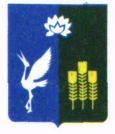 АДМИНИСТРАЦИЯПРОХОРСКОГО СЕЛЬСКОГО ПОСЕЛЕНИЯСПАССКОГО МУНИЦИПАЛЬНОГО РАЙОНА ПРИМОРСКОГО КРАЯПОСТАНОВЛЕНИЕ 25 февраля 2019 года                                 с. Прохоры                                            № 22-па	Руководствуясь Конституцией Российской Федерации, Федеральным законом от 06 октября 2003 года № 131-ФЗ «Об общих принципах организации местного самоуправления в Российской Федерации», постановлением Администрации Приморского края от 31.08.2017 № 356-па «Об утверждении государственной программы Приморского края «Формирование современной городской среды муниципальных образований Приморского края» на 2018-2024 годы»», в соответствии с итоговым протоколом общественного обсуждения проекта постановления администрации Прохорского сельского поселения «О внесении изменений в постановление администрации Прохорского сельского поселения № 88-па от 28.12.2017 года «Об утверждении муниципальной программы «Формирование современной городской среды в Прохорском сельском поселении на 2018-2022 годы»», на основании Устава Прохорского сельского поселения, администрация Прохорского сельского поселенияПОСТАНОВЛЯЕТ:Внести в постановление администрации Прохорского сельского поселения № 88-па от 28.12.2017 года «Об утверждении муниципальной программы «Формирование современной городской среды в Прохорском сельском поселении на 2018-2022 годы» в редакции от 28.12.2017 года (далее - постановление), следующие изменения:1.1. В наименовании постановления число «2022» числом «2024»;1.2. Заменить в пункте 1 постановления число «2022» числом «2024»;1.3. Изложить приложение № 1 к постановлению в новой редакции (к настоящему постановлению прилагается);2.	Контроль за исполнением настоящего постановления оставляю за собой.Глава администрацииПрохорского сельского поселения							В.В. КобзарьУтверждена Постановлением администрации Прохорского сельского поселения от 28.12.2017 №88-па (в редакции постановления администрации Прохорского сельского поселения № 22-па от 25.02.2019)Прохорское сельское поселениемуниципальная программа«Формирование современной городской среды в Прохорском сельском поселении на 2018-2024 гг.»Срок реализации программы – 2018-2024 год1. Характеристика текущего состояния сектора благоустройства в Прохорском сельском поселении1.1 Основные положенияНа территории Прохорского сельского поселения находится 4 села: с. Прохоры, с. Малые Ключи, с. Новинка, ст. Кнорринг, в которых проживает 1674 человека из них 366 детей. В период до 2017 года работ по созданию объектов благоустройства, реновации существующих объектов благоустройства в Прохорском сельском поселении преимущественно не проводилось.Основными многофункциональными общественными территориями в Прохорском сельском поселении являются следующие территории:Территории, расположенные в непосредственной близости от дома культуры Прохорского сельского поселения (адрес: с. Прохоры, ул. Ленинская 66), на данный момент исполняющего роль административного и культурного центра Прохорского сельского поселения. Данные территории характеризуются так же тем, что непосредственно соприкасаются с объектами образовательной инфраструктуры Прохорского сельского поселения и расположены в шаговой доступности от МБДОУ "ДС № 3 "РЯБИНКА" С. ПРОХОРЫ, а и школы МБОУ «СОШ № 4» с. Прохоры, здания Фельдшерского акушерского пункта (КГБУЗ «Спасское ЦРП»)Территории, расположенные в непосредственной от сельского клуба с. Малые ключи (адрес: с. Малые ключи, пер. Октябрьский 2)Территории, расположенные по адресу с. Новинка, ул. Новая 20Наиболее интенсивно (плотно) используемые гражданами территории жилой застройки располагаются по следующим адресам:с. Прохоры, ул. Советская, дом 32, с. Прохоры, ул. Советская, дом 341.2. Оценка состоянии сферы благоустройстваКритерии оценки состояния сферы благоустройства с относимыми к ним показателями приведены в таблице 1 настоящей программы.Исходя из имеющихся данных можно сделать вывод о том, что состояние сферы благоустройства в Прохорском сельском поселении в целом требует повышения количества благоустроенных придомовых и общественных территорий, в особенности – повышения количества спортивных, игровых площадок и благоустроенных парков, и скверов, так как основная доля населения Прохорского сельского поселения не проживает в многоквартирным домах, обладающих придомовой территорией и подлежащих благоустройству в рамках программы «Формирование современной городской среды в Прохорском сельском поселении на 2018-2024 гг.».Близость основных многофункциональных общественных территорий к местам проживания большей части населения и основным объектам социальной инфраструктуры так же подтверждает наличие потребности в создании спортивных, игровых площадок и благоустроенных парков, и скверов.Придомовые территории домов по адресу с. Прохоры, ул. Советская 32, 34 имеют асфальтовое покрытие недостаточной площади и нуждается в восстановлении и (или) замене, так же как и расположенные на придомовых территориях по указанным адресам спортивные, детские площадки. Отдельные имеющиеся элементы детских и спортивных площадок оцениваются как изношенные и морально устаревшие. Перечень общественных территорий нуждающихся в благоустройстве и подлежащих благоустройству в 2018-2024 году за счет средств бюджета Прохорского сельского поселения определяется в соответствии с приложением 6 к настоящей программе.Обеспечивается освещение основных многофункциональных общественных территорий.с. Новинка Прохорского сельского поселения имеет наименьшую доступность к объектам благоустройства (включая те объекты, которые существуют, но состояние которых неудовлетворительное)Общее состояние городской среды в Прохорском сельском поселении можно оценить как низкое.1.3 Основные проблемыК основным проблемам территории, на которой предполагается реализация мероприятий по благоустройству относятся:Отсутствие достаточного количества современных детских игровых и спортивных площадок, что ведёт к снижению общего уровня досуга населения.Отсутствие достаточного количества парков, скверов и иных мест общественного досуга.Низкий уровень экономической привлекательности поселения, вызванный общим низким уровнем дохода и малочисленностью населения.2 Приоритеты муниципальной политики в сфере благоустройства, цели и задачи Программы Приоритеты муниципальной политики в сфере благоустройстваОсновным приоритетом муниципальной политики к сфере благоустройства является повышение качества и комфорта городской среды на территории Прохорского сельского поселенияПовышение уровня качества среды проживания и временного нахождения, является необходимым условием стабилизации и подъема экономики и повышения уровня жизни населения сельского поселения.Имеющиеся объекты благоустройства, расположенные на территории поселения, не обеспечивают растущие потребности и не удовлетворяют современным требованиям, предъявляемым к качеству среды проживания и временного пребывания, а уровень их износа продолжает увеличиваться. Цели и задачи Программы Настоящая программа разработана с целью комплексного повышения уровня благоустройства Прохорского сельского поселенияДля достижения поставленной цели необходимо выполнить следующие задачи: Обеспечение формирования современного облика муниципального образования;Обеспечение создания, содержания и развития объектов благоустройства на территории Прохорского сельского поселения, включая объекты, находящиеся в частной собственности и прилегающие к ним территории;Повышение доступности общественных территорий, детских, спортивных площадок3 Прогноз ожидаемых результатов реализации программы, характеристика вклада Прохорского сельского поселения в достижение результатов Приоритетного проектаПрогноз результатов реализации программы приводится в соотнесении с показателями, указанными в таблице 1 настоящей программы «Характеристика текущего состояния сферы в Прохорском сельском поселении».В ходе реализации настоящей муниципальной программы усматриваются следующие риски:Бюджетные риски – связанные с вероятностью неполучения средств краевого бюджета для реализации целей Подпрограммы № 1 «Благоустройство территорий, детских и спортивных площадок на территории Прохорского сельского поселения на 2019-2024 годы» на выполнение работ, связанных с проведением работ по асфальтированию, ремонту бордюров и лестниц на придомовой территории многоквартирного дома по адресу ул. Советская 32 в рамках краевой программы «1000» домов;Управленческие риски, связанные с бюджетными – по причине сжатых сроков на подготовку предусмотренной законом документации и проведение мероприятий в рамках Подпрограммы № 1 «Благоустройство территорий, детских и спортивных площадок на территории Прохорского сельского поселения на 2019-2024 годы», реализуемой за счет средств бюджета края;Социальные риски – связаны в высоким уровнем пассивности населения в области участия в деятельности, направленной на общественные нужды на территории Прохорского сельского поселения;4 Объем средств, необходимых на реализацию программы за счет всех источников финансирования на каждый год реализации программыОбщая сумма финансирования Программы всего – 1 610 820,00 руб.Сумма финансирования из средств бюджета Прохорского сельского поселения составляет – 410 820,00 руб. Сумма финансирования из средств Краевого бюджета – 1 200 000, 0 руб.2018 год – 0 рублей из средств бюджета Прохорского сельского поселения, 0 рублей Краевой бюджет2019 год – 135 820,00  рублей из средств бюджета Прохорского сельского поселения, из Краевого бюджета - 1 200 000,00 рублей 2020 год – 155 000 рублей из средств бюджета Прохорского сельского поселения, 0 рублей Краевой бюджет2021 год – 120 000 рублей из средств бюджета Прохорского сельского поселения, 0 рублей Краевой бюджет2022 год – 0 рублей из средств бюджета Прохорского сельского поселения, 0 рублей Краевой бюджет2023 год – 0 рублей из средств бюджета Прохорского сельского поселения, 0 рублей Краевой бюджет2024 год – 0 рублей из средств бюджета Прохорского сельского поселения, 0 рублей Краевой бюджет5 Мероприятия программыПриложение 1 к муниципальной программе «Формирование современной городской среды в Прохорском сельском поселении на 2018-2024 гг.», утвержденной постановлением администрации Прохорского сельского поселения от 28.12.2017 №88-па (в редакции постановления администрации Прохорского сельского поселения № 22-па от 25.02.2019)Паспорт муниципальной программы «Формирование современной городской среды в Прохорском сельском поселении на 2018-2024 гг.» Приложение 2 к муниципальной программе «Формирование современной городской среды в Прохорском сельском поселении на 2018-2024 гг.», утвержденной постановлением администрации Прохорского сельского поселения от 28.12.2017 №88-па (в редакции постановления администрации Прохорского сельского поселения № 22-па от 25.02.2019)Сведения о показателях (индикаторах) муниципальной программы «Формирование современной городской среды в Прохорском сельском поселении на 2018-2024 гг.»Приложение 3 к муниципальной программе «Формирование современной городской среды в Прохорском сельском поселении на 2018-2024 гг.», утвержденной постановлением администрации Прохорского сельского поселения от 28.12.2017 №88-па (в редакции постановления администрации Прохорского сельского поселения № 22-па от 25.02.2019)Перечень основных мероприятий муниципальной программы «Формирование современной городской среды в Прохорском сельском поселении на 2018-2024 гг.»Приложение 4 к муниципальной программе «Формирование современной городской среды в Прохорском сельском поселении на 2018-2024 гг.», утвержденной постановлением администрации Прохорского сельского поселения от 28.12.2017 №88-па (в редакции постановления администрации Прохорского сельского поселения № 22-па от 25.02.2019)Ресурсное обеспечение реализации муниципальной программы «Формирование современной городской среды в Прохорском сельском поселении на 2018-2024 гг.»Приложение 5 к муниципальной программе «Формирование современной городской среды в Прохорском сельском поселении на 2018-2024 гг.», утвержденной постановлением администрации Прохорского сельского поселения от 28.12.2017 №88-па (в редакции постановления администрации Прохорского сельского поселения № 22-па от 25.02.2019)План реализации муниципальной программы «Формирование современной городской среды в Прохорском сельском поселении на 2018-2024 гг.»Приложение 6 к муниципальной программе «Формирование современной городской среды в Прохорском сельском поселении на 2018-2024 гг.», утвержденной постановлением администрации Прохорского сельского поселения от 28.12.2017 №88-па (в редакции постановления администрации Прохорского сельского поселения № 22-па от 25.02.2019)ПЕРЕЧЕНЬОбщественных территорий нуждающихся в благоустройстве и подлежащих благоустройству в 2018-2024 годуПриложение 7 к муниципальной программе «Формирование современной городской среды в Прохорском сельском поселении на 2018-2024 гг.», утвержденной постановлением администрации Прохорского сельского поселения от 28.12.2017 №88-па (в редакции постановления администрации Прохорского сельского поселения № 22-па от 25.02.2019)Паспорт подпрограммы № 1 «Благоустройство территорий, детских и спортивных площадок на территории Прохорского сельского поселения на 2019-2024 годы»Приложение 8 к муниципальной программе «Формирование современной городской среды в Прохорском сельском поселении на 2018-2024 гг.», утвержденной постановлением администрации Прохорского сельского поселения от 28.12.2017 №88-па (в редакции постановления администрации Прохорского сельского поселения № 22-па от 25.02.2019)ПЕРЕЧЕНЬтерриторий, отобранных для благоустройства по результатам конкурса «1000 дворов» в 2019 году О внесении изменений в постановление администрации Прохорского сельского поселения № 88-па от 28.12.2017 года «Об утверждении муниципальной программы «Формирование современной городской среды в Прохорском сельском поселении на 2018-2022 годы»Таблица 1 Характеристика текущего состояния сферы благоустройства в Прохорском сельском поселенииТаблица 1 Характеристика текущего состояния сферы благоустройства в Прохорском сельском поселенииТаблица 1 Характеристика текущего состояния сферы благоустройства в Прохорском сельском поселении№ п/пКритерий оценкиПоказатель1Количество и площадь благоустроенных дворовых территорий (обеспеченных твердым покрытием, позволяющим комфортное передвижение по основным пешеходным коммуникациям в любое время года и в любую погоду, освещением, игровым оборудованием для детей возрастом до пяти лет и набором необходимой мебели, озеленением, оборудованными площадками для сбора отходов)02Общее число дворовых территорий и их площадь2,  4140 кв. м(3100 кв. м+ 1040 кв. м)3Доля благоустроенных дворовых территорий от общего количества дворовых территорий;04Охват населения благоустроенными дворовыми территориями (доля населения, проживающего в жилом фонде с благоустроенными дворовыми территориями от общей численности населения Прохорского сельского поселения)05Количество и площадь площадок, специально оборудованных для отдыха, общения и проведения досуга разными группами населения (спортивные площадки, детские площадки, площадки для выгула собак и другие);06Доля населения, имеющего удобный пешеходный доступ площадками, специально оборудованным для отдыха, общения и проведения досуга, от общей численности населения муниципального образования субъекта Российской Федерации. Под удобным пешеходным доступом по смыслу настоящих Методических рекомендаций понимается возможность для пользователя площадки дойти до нее по оборудованному твердым покрытием и освещенному маршруту в течение не более чем пяти минут;07Количество общественных территорий (парки, скверы, набережные и т.д.);28Доля и площадь благоустроенных общественных территорий (парки, скверы, набережные и т.д.) от общего количества таких территорий;09Доля и площадь общественных территорий (парки, скверы, набережные и т.д.) от общего количества таких территорий, нуждающихся в благоустройстве;100%10Площадь благоустроенных общественных территорий, приходящихся на 1 жителя Прохорского сельского поселения;0 кв. м.11Объем финансового участия граждан, организаций в выполнении мероприятий по благоустройству дворовых территорий, общественных территорий (при наличии такой практики);Не производится12Информация о наличии трудового участия граждан, организаций в выполнении мероприятий по благоустройству дворовых территорий, общественных территорий (при наличии такой практики);Ежегодные субботники, направленные на благоустройство общественных территорийТаблица 2 Прогноз реализации муниципальной программы «Формирование современной городской среды в Прохорском сельском поселении на 2018-2024 гг.» Таблица 2 Прогноз реализации муниципальной программы «Формирование современной городской среды в Прохорском сельском поселении на 2018-2024 гг.» Таблица 2 Прогноз реализации муниципальной программы «Формирование современной городской среды в Прохорском сельском поселении на 2018-2024 гг.» № п/пКритерий оценкиПоказатель до реализации ПрограммыПрогнозный показатель после реализации программы1Количество и площадь благоустроенных дворовых территорий (обеспеченных твердым покрытием, позволяющим комфортное передвижение по основным пешеходным коммуникациям в любое время года и в любую погоду, освещением, игровым оборудованием для детей возрастом до пяти лет и набором необходимой мебели, озеленением, оборудованными площадками для сбора отходов)02 территории, 4140 квадратных метров2Общее число дворовых территорий и их площадь2,  4140 кв. м(3100 кв. м+ 1040 кв. м)23Доля благоустроенных дворовых территорий от общего количества дворовых территорий;0%50%4Охват населения благоустроенными дворовыми территориями (доля населения, проживающего в жилом фонде с благоустроенными дворовыми территориями от общей численности населения Прохорского сельского поселения)075% (от населения, проживающего в МКД)5Количество и площадь площадок, специально оборудованных для отдыха, общения и проведения досуга разными группами населения (спортивные площадки, детские площадки, площадки для выгула собак и другие);03 площадки общей площадью 600 квадратных метров6Доля населения, имеющего удобный пешеходный доступ площадками, специально оборудованным для отдыха, общения и проведения досуга, от общей численности населения муниципального образования субъекта Российской Федерации. Под удобным пешеходным доступом по смыслу настоящих Методических рекомендаций понимается возможность для пользователя площадки дойти до нее по оборудованному твердым покрытием и освещенному маршруту в течение не более чем пяти минут;090%7Количество общественных территорий (парки, скверы, набережные и т.д.);018Доля и площадь благоустроенных общественных территорий (парки, скверы, набережные и т.д.) от общего количества таких территорий;0100%9Доля и площадь общественных территорий (парки, скверы, набережные и т.д.) от общего количества таких территорий, нуждающихся в благоустройстве;100%0 %10Площадь благоустроенных общественных территорий, приходящихся на 1 жителя Прохорского сельского поселения;0 кв. м.0.1 кв. м.11Объем финансового участия граждан, организаций в выполнении мероприятий по благоустройству дворовых территорий, общественных территорий (при наличии такой практики);В рамках обслуживания общего имущества МКД управляющей компаниейВ рамках обслуживания общего имущества МКД управляющей компанией12Информация о наличии трудового участия граждан, организаций в выполнении мероприятий по благоустройству дворовых территорий, общественных территорий (при наличии такой практики);Ежегодные субботники, направленные на благоустройство общественных территорийЕжегодные субботники, направленные на благоустройство общественных территорийЗадачи Основные мероприятия Основные показатели Обеспечение формирования современного облика муниципального образования;Создание спортивных, детских площадок, парков, скверов в местах нахождения многофункциональных общественных территорийКоличество созданных спортивных, детских площадок, общественных территорийОбеспечение создания, содержания и развития объектов благоустройства на территории муниципального образования, включая объекты, находящиеся в частной собственности и прилегающие к ним территории;Ремонт внутридворовых дорог, тротуаров, лестницКоличество отремонтированных внутридворовых дорог, тротуаров, лестницПовышение доступности общественных территорий, детских, спортивных площадок;Ремонт внутридворовых дорог, тротуаров, лестницКоличество отремонтированных внутридворовых дорог, тротуаров, лестницПовышение доли граждан (в возрасте от 14 лет), принявших участие в решении вопросов формирования комфортной городской средыПроведение публичных слушаний, собраний, иных форм общественного участия граждан в решении вопросов формирования комфортной городской средыКоличество граждан (в возрасте от 14 лет), принявших участие в решении вопросов формирования комфортной городской средыНаименование программыФормирование современной городской среды в Прохорском сельском поселении на 2018-2024 гг.Ответственный исполнитель Программы Администрация Прохорского сельского поселенияУчастники Программы Подпрограммы Программы, в том числе федеральные целевые программы Подпрограмма № 1 «Благоустройство территорий, детских и спортивных площадок на территории Прохорского сельского поселения на 2019-2024 годы»Цели Программы Повышение качества и комфорта городской среды на территории муниципального образованияЗадачи Программы Обеспечение формирования современного облика муниципального образования;обеспечение создания, содержания и развития объектов благоустройства на территории муниципального образования, включая объекты, находящиеся в частной собственности и прилегающие к ним территории;Повышение доступности общественных территорий, детских, спортивных площадок;Повышение доли граждан (в возрасте от 14 лет), принявших участие в решении вопросов формирования комфортной городской средыЦелевые индикаторы и показатели Программы -количество благоустроенных дворовых территорий, ед.;-количество благоустроенных муниципальных общественных территорий, ед.;-количество реализованных проектов благоустройства дворовых территорий, ед.;-достижение качества городской среды, доля населенных пунктов с благоприятной средой, %;-доля граждан (в возрасте от 14 лет), принявших участие в решении вопросов формирования комфортной городской среды от общего количества граждан, проживающих в населенных пунктах на территории которых реализуются проекты по созданию комфортной городской среды, %-Достижение качества современной городской среды на территории поселения, (будет рассчитана после утверждения Постановления Правительства Российской Федерации индекса качества городской среды)- 50% увеличение доли благоустроенных общественных территорий Прохорского сельского поселения Срок реализации Программы Муниципальная программа реализуется в течение 2018-2024 годовОбъемы бюджетных ассигнований Программы Общая сумма финансирования Программы всего – – 1 610 820,00 руб.Сумма финансирования из средств бюджета Прохорского сельского поселения составляет – 410 820,00 рублей.Сумма финансирования из средств Краевого бюджета – 1 200 000, 0 руб.2018 год – 0 рублей из средств бюджета Прохорского сельского поселения, 0 рублей Краевой бюджет2019 год – 135820 рублей из средств бюджета Прохорского сельского поселения, из Краевого бюджета - 1 200 000,00 рублей 2020 год – 155000 рублей из средств бюджета Прохорского сельского поселения, 0 рублей Краевой бюджет2021 год – 120000 рублей из средств бюджета Прохорского сельского поселения, 0 рублей Краевой бюджет2022 год – 0 рублей из средств бюджета Прохорского сельского поселения, 0 рублей Краевой бюджет2023 год – 0 рублей из средств бюджета Прохорского сельского поселения, 0 рублей Краевой бюджет2024 год – 0 рублей из средств бюджета Прохорского сельского поселения, 0 рублей Краевой бюджетОжидаемые результаты реализации Программы Увеличение уровня благоустроенности придомовых территорий в Прохорском сельском поселенииКоличество созданных общественных территорий – 3 ед.Количество благоустроенных территорий, детских и спортивных площадок 1 ед Количество реализованных проектов благоустройства дворовых территорий, 1 ед.;Система организации контроля за исполнением ПрограммыОтветственность и контроль реализации за выполнением Программы несут исполнитель программы.Контроль за ходом реализации Программы осуществляется путем проведения оценки эффективности реализации Программы на основании отчета о результатах реализации Программы.Оценка эффективности реализации Программы осуществляется администрацией Прохорского сельского поселения по итогам ее исполнения ежеквартально нарастающим итогом и в целом после завершения срока реализации Программы.После рассмотрения отчета об оценке эффективности реализации Программ на основании решения главы администрации Прохорского сельского поселения готовится заключение о целесообразности дальнейшей реализации Программ, которое предоставляется муниципальному комитету Прохорского сельского поселения для принятия решения о дальнейшем финансировании Программ, о внесении изменений в Программы (корректировке) или о досрочном прекращении реализации Программы в виде постановления администрации Прохорского сельского поселения, которое согласовывается и утверждается в соответствующем порядке.Контроль за реализацией программы так же осуществляется общественной комиссией на основании постановления № 10-па от 04.02.2019 года «Об утверждении общественной комиссии по осуществлению контроля за ходом реализации мероприятий по благоустройству в рамках муниципальной программы «Формирование современной городской среды в Прохорском сельском поселении на 2018-2022 годы»»Контроль за расходованием средств и предоставлением субсидий из соответствующего бюджета осуществляется в соответствии с постановлением администрации Прохорского сельского поселения № 09-па от 4 февраля 2019 года «Об утверждении порядка предоставления субсидий из бюджета Прохорского сельского поселения юридическим лицам и индивидуальным предпринимателям на возмещение затрат в части затрат в связи с выполнением работ по благоустройству дворовых территорий Домов Прохорского сельского поселения»N Наименование показателя (индикатора)Единица Значения показателей Значения показателей Значения показателей Значения показателей Значения показателей Значения показателей Значения показателей измерения 20182019202020212022202320241 количество благоустроенных дворовых территорийЕдиница01111112 количество благоустроенных муниципальных общественных территорийЕдиница01333333 количество реализованных проектов благоустройства дворовых территорийЕдиница01111114 достижение качества городской среды, доля населенных пунктов с благоприятной средойПроцент*30 %30 %30 %30 %30 %30 %5 -доля граждан (в возрасте от 14 лет), принявших участие в решении вопросов формирования комфортной городской среды от общего количества граждан, проживающих в населенных пунктах на территории которых реализуются проекты по созданию комфортной городской среды, %Процент*9%15%20%25%30%40%6 Достижение качества современной городской среды на территории поселения (будет рассчитана после утверждения Постановления Правительства Российской Федерации индекса качества городской среды)Значение индекса*******7 увеличение доли благоустроенных общественных территорий Прохорского сельского поселенияПроцент*50%70%80%90%90%90%Номер и Ответственный исполнительСрок Срок Ожидаемый Основные Связь с наименование основного мероприятия начала реализации окончания реализации непосредственный результат (краткое описание)направления реализации показателями Программы (подпрограммы)Обеспечение формирования современного облика муниципального образования, Обеспечение создания, содержания и развития объектов благоустройства на территории муниципального образования, включая объекты, находящиеся в частной собственности и прилегающие к ним территории, Повышение доступности общественных территорий, детских, спортивных площадокОбеспечение формирования современного облика муниципального образования, Обеспечение создания, содержания и развития объектов благоустройства на территории муниципального образования, включая объекты, находящиеся в частной собственности и прилегающие к ним территории, Повышение доступности общественных территорий, детских, спортивных площадокОбеспечение формирования современного облика муниципального образования, Обеспечение создания, содержания и развития объектов благоустройства на территории муниципального образования, включая объекты, находящиеся в частной собственности и прилегающие к ним территории, Повышение доступности общественных территорий, детских, спортивных площадокОбеспечение формирования современного облика муниципального образования, Обеспечение создания, содержания и развития объектов благоустройства на территории муниципального образования, включая объекты, находящиеся в частной собственности и прилегающие к ним территории, Повышение доступности общественных территорий, детских, спортивных площадокОбеспечение формирования современного облика муниципального образования, Обеспечение создания, содержания и развития объектов благоустройства на территории муниципального образования, включая объекты, находящиеся в частной собственности и прилегающие к ним территории, Повышение доступности общественных территорий, детских, спортивных площадокОбеспечение формирования современного облика муниципального образования, Обеспечение создания, содержания и развития объектов благоустройства на территории муниципального образования, включая объекты, находящиеся в частной собственности и прилегающие к ним территории, Повышение доступности общественных территорий, детских, спортивных площадокОбеспечение формирования современного облика муниципального образования, Обеспечение создания, содержания и развития объектов благоустройства на территории муниципального образования, включая объекты, находящиеся в частной собственности и прилегающие к ним территории, Повышение доступности общественных территорий, детских, спортивных площадокСоздание спортивных, детских площадок, парков, скверов в местах нахождения многофункциональных общественных территорийАдминистрация Прохорского сельского поселения20192021Создание спортивных площадок на общественных территорияхНормативное, организационноеКоличество созданных спортивных, детских площадок, общественных территорийРемонт внутридворовых дорог, тротуаров, лестницАдминистрация Прохорского сельского поселения, юридические лица, ДЕПАРТАМЕНТ ПО ЖИЛИЩНО-КОММУНАЛЬНОМУ ХОЗЯЙСТВУ И ТОПЛИВНЫМ РЕСУРСАМ ПРИМОРСКОГО КРАЯ20192019Ремонт внутридворовых дорог, тротуаров, лестницНормативное, организационноеКоличество отремонтированных внутридворовых дорог, тротуаров, лестниц; количество реализованных проектов благоустройства дворовых территорий, ед.;Повышение доли граждан (в возрасте от 14 лет), принявших участие в решении вопросов формирования комфортной городской средыПовышение доли граждан (в возрасте от 14 лет), принявших участие в решении вопросов формирования комфортной городской средыПовышение доли граждан (в возрасте от 14 лет), принявших участие в решении вопросов формирования комфортной городской средыПовышение доли граждан (в возрасте от 14 лет), принявших участие в решении вопросов формирования комфортной городской средыПовышение доли граждан (в возрасте от 14 лет), принявших участие в решении вопросов формирования комфортной городской средыПовышение доли граждан (в возрасте от 14 лет), принявших участие в решении вопросов формирования комфортной городской средыПовышение доли граждан (в возрасте от 14 лет), принявших участие в решении вопросов формирования комфортной городской средыПроведение публичных слушаний, собраний, иных форм общественного участия граждан в решении вопросов формирования комфортной городской средыАдминистрация Прохорского сельского поселения20192024Рост количества граждан, занятых в реализации проектов благоустройстваНормативное, организационноеКоличество граждан (в возрасте от 14 лет), принявших участие в решении вопросов формирования комфортной городской средыНаименование Ответственный исполнитель,Источник финансированияКод бюджетной классификации Код бюджетной классификации Код бюджетной классификации Код бюджетной классификации Код бюджетной классификации Код бюджетной классификации Код бюджетной классификации Объемы бюджетных ассигнований (тыс. рублей)Объемы бюджетных ассигнований (тыс. рублей)Объемы бюджетных ассигнований (тыс. рублей)Объемы бюджетных ассигнований (тыс. рублей)Объемы бюджетных ассигнований (тыс. рублей)Объемы бюджетных ассигнований (тыс. рублей)Объемы бюджетных ассигнований (тыс. рублей)Объемы бюджетных ассигнований (тыс. рублей)Объемы бюджетных ассигнований (тыс. рублей)Объемы бюджетных ассигнований (тыс. рублей)Объемы бюджетных ассигнований (тыс. рублей)Объемы бюджетных ассигнований (тыс. рублей)Объемы бюджетных ассигнований (тыс. рублей)соисполнитель, государственный заказчик-координатор, участник ГРБС Рз
Пр Рз
Пр ЦСР ЦСР ВР ВР год2018  год2018  год 2019год 2019Год2020 Год2020 Год2021 Год2021 год 2022год 2022Год2023 Год2023 год 2024всего в том числе:001352,821352,82155,00155,00120,00120,0000000Муниципальная программа «Формирование современной городской среды в Прохорском сельском поселении на 2018-2024 гг.»Администрация Прохорского сельского поселения Местный бюджет, с учетом доли финансового участия собственников помещений (объектов)9760503050309001700100900170010244244001352,821352,82155,00155,00120,00120,0000000Подпрограмма № 1 «Благоустройство территорий, детских и спортивных площадок на территории Прохорского сельского поселения на 2019-2024 годы»Администрация Прохорского сельского поселения97605030503090017001009001700102442440000000000000Подпрограмма № 1 «Благоустройство территорий, детских и спортивных площадок на территории Прохорского сельского поселения на 2019-2024 годы»ДЕПАРТАМЕНТ ПО ЖИЛИЩНО-КОММУНАЛЬНОМУ ХОЗЯЙСТВУ И ТОПЛИВНЫМ РЕСУРСАМ ПРИМОРСКОГО КРАЯБюджет приморского края97605030503091017002009101700202442440012001200000000000Наименование контрольного Статус Ответственный Срок наступления контрольного события (дата)Срок наступления контрольного события (дата)Срок наступления контрольного события (дата)Срок наступления контрольного события (дата)Срок наступления контрольного события (дата)Срок наступления контрольного события (дата)Срок наступления контрольного события (дата)Срок наступления контрольного события (дата)Срок наступления контрольного события (дата)Срок наступления контрольного события (дата)Срок наступления контрольного события (дата)Срок наступления контрольного события (дата)Срок наступления контрольного события (дата)Срок наступления контрольного события (дата)Срок наступления контрольного события (дата)Срок наступления контрольного события (дата)Срок наступления контрольного события (дата)Срок наступления контрольного события (дата)Срок наступления контрольного события (дата)Срок наступления контрольного события (дата)Срок наступления контрольного события (дата)Срок наступления контрольного события (дата)Срок наступления контрольного события (дата)Срок наступления контрольного события (дата)события исполнитель 2018 год 2018 год 2018 год 2018 год 2019 год 2019 год 2019 год 2019 год 2020 год 2020 год 2020 год 2020 год 2020 год 2020 год 2021202120212021202120212021202120212021программы КварталI  II III IV  I II III IV I I II II III IVI I I I II II II III III IVСоздание детской площадки на общественной территории с. ПрохорыСоздание детской площадкиАдминистрация Прохорского сельского поселения-----X------XXX-Подготовка и подача документов для реализации Подпрограммы № 1 «Благоустройство территорий, детских и спортивных площадок на территории Прохорского сельского поселения на 2019-2024 годы»Администрация Прохорского сельского поселения, юридические лица-получатели субсидий, ДЕПАРТАМЕНТ ПО ЖИЛИЩНО-КОММУНАЛЬНОМУ ХОЗЯЙСТВУ И ТОПЛИВНЫМ РЕСУРСАМ ПРИМОРСКОГО КРАЯ----X--------Реализация мероприятий в рамках Подпрограммы № 1 «Благоустройство территорий, детских и спортивных площадок на территории Прохорского сельского поселения на 2019-2024 годы»Администрация Прохорского сельского поселения, юридические лица-получатели субсидийXПеречисление субсидий исполнителям Подпрограммы № 1 «Благоустройство территорий, детских и спортивных площадок на территории Прохорского сельского поселения на 2019-2024 годы»Администрация Прохорского сельского поселения, юридические лица-получатели субсидий, ДЕПАРТАМЕНТ ПО ЖИЛИЩНО-КОММУНАЛЬНОМУ ХОЗЯЙСТВУ И ТОПЛИВНЫМ РЕСУРСАМ ПРИМОРСКОГО КРАЯ------X----№ п/пНаименование населенного пункта, адрес территорииПеречень видов работПеречень видов работПеречень видов работСрок выполнения работ№ п/пНаименование населенного пункта, адрес территорииРемонт дворовых проездов (асфальтирование)Установка спортивной площадки Установка детской площадки Срок выполнения работ123457с. Новинка, ул. Новая 20Да2019с. Малые ключи, пер. Октябрьский 2Да2020с. Прохоры, ул. Ленинская 66Да2021Наименование подпрограммыПодпрограмма № 1 «Благоустройство территорий, детских и спортивных площадок на территории Прохорского сельского поселения на 2019-2024 годы»Ответственный исполнитель подпрограммы Администрация Прохорского сельского поселенияУчастники подпрограммы Цели подпрограммы Повышение качества и комфорта городской среды на территории муниципального образованияЗадачи Программы обеспечение создания, содержания и развития объектов благоустройства на территории муниципального образования, включая объекты, находящиеся в частной собственности и прилегающие к ним территорииСрок реализации Подпрограммы 2019-2024 г.Объемы бюджетных ассигнований Программы Общая сумма финансирования Подпрограммы всего – 1 200 000,00 руб.Сумма финансирования из средств бюджета Прохорского сельского поселения составляет – 0 руб. Сумма финансирования из средств Краевого бюджета – 1 200 000, 0 руб.2019 год – 0 рублей из средств бюджета Прохорского сельского поселения, из Краевого бюджета - 1 200 000,00 рублей Ожидаемые результаты реализации подпрограммы Количество благоустроенных территорий, детских и спортивных площадок 1 ед№ п/пНаименование муниципального образования, адрес домаПеречень видов работПеречень видов работПеречень видов работСрок выполнения работ№ п/пНаименование муниципального образования, адрес домаРемонт внутридворовых дорог, тротуаров, лестницУстановка спортивной площадки Установка детской площадки Срок выполнения работ123457с. Прохоры, ул. Советская 32да2019